Tema: Min hemstad Borgå 	Mitt namn: ___________Lägg ett kryss i rutan när du har gjort uppgiften. Läraren kontrollerar.Pärm med kännetecknande hus i Borgå	StrandbodarnaRådhusetDomkyrkanBokens titel: BorgåFrågesport om Borgå	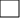 Återberättande text om besök på Runebergs hem	Sagor med och utan adjektiv		De tre bockarna Bruse (saga)		Albert Edelfelt och Ville Vallgren		Margaretha Jämbäck föreläser	Borgå Lantdag (och Lantdagsbalen)	Hannele Tenhovuori berättarLäseläxor (Omvärlden -boken)Över fem miljoner finländare s. 106-107	Svenskfinland s. 108-111		Stationer. Välj minst fem  	        	       	Borgå vapen Skrivstil: Gatunamn	(2 kopior)Idrottsföreningar i BorgåButiker i BorgåFöredrag i BorgåBorgå konstnärer (Albert Edelfelt)Adjektiv Runebergs tårta - recept (2 kopior)